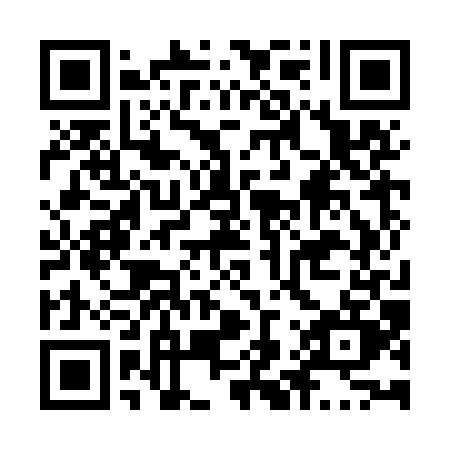 Prayer times for Brook Village, Nova Scotia, CanadaWed 1 May 2024 - Fri 31 May 2024High Latitude Method: Angle Based RulePrayer Calculation Method: Islamic Society of North AmericaAsar Calculation Method: HanafiPrayer times provided by https://www.salahtimes.comDateDayFajrSunriseDhuhrAsrMaghribIsha1Wed4:145:511:026:048:149:522Thu4:125:501:026:058:159:533Fri4:105:481:026:058:179:554Sat4:085:471:026:068:189:575Sun4:065:451:026:078:199:596Mon4:045:441:026:088:2010:017Tue4:025:421:026:088:2210:038Wed4:005:411:026:098:2310:059Thu3:585:401:026:108:2410:0610Fri3:565:381:026:118:2510:0811Sat3:545:371:026:118:2710:1012Sun3:525:361:026:128:2810:1213Mon3:505:351:026:138:2910:1414Tue3:485:331:026:138:3010:1615Wed3:465:321:026:148:3110:1816Thu3:455:311:026:158:3310:1917Fri3:435:301:026:168:3410:2118Sat3:415:291:026:168:3510:2319Sun3:395:281:026:178:3610:2520Mon3:385:271:026:188:3710:2721Tue3:365:261:026:188:3810:2822Wed3:355:251:026:198:3910:3023Thu3:335:241:026:208:4110:3224Fri3:315:231:026:208:4210:3425Sat3:305:221:026:218:4310:3526Sun3:295:221:026:218:4410:3727Mon3:275:211:026:228:4510:3928Tue3:265:201:036:238:4610:4029Wed3:245:191:036:238:4710:4230Thu3:235:191:036:248:4710:4331Fri3:225:181:036:248:4810:45